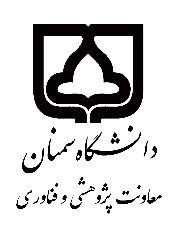 شیوهنامه آیین قدر دانشگاه سمنان(قدردانی از دانشجویان و دانش آموختگان برتر در حوزه پژوهش و فناوری)مقدمه:معاونت پژوهش و فناوری دانشگاه سمنان در راستای تأکیدات رهبر معظم انقلاب در ایجاد عزت و اعتماد به نفس مؤثر، خودباوری، امیدآفرینی و تربیت نسل های سرشار از انگیزه در نظر دارد آیین قدر را در هفته پژوهش و فناوری در سطح  دانشجویان و دانش آموختگان دانشگاه سمنان برگزار نماید. یکی از مصادیق جهاد تبیین در حوزه دانشگاهی توصیف، تشریح و تبیین فعالیتهای انجام شده توسط دانشجویان، دانش آموختگان و کارآفرینان برتر دانشگاه سمنان به شمار میآید. در آیین قدر از دانشجویان برتر مقاطع مختلف تحصیلی و همچنین دانش آموختگان دانشگاه سمنان در حوزههای، فناوری، کارآفرینی، علمی، مدیریتی و اجرایی تجلیل بعمل خواهد آمد.ماده 1- اهداف آیین قدر:اهداف تدوین شیوه‌نامه به شرح ذیل می‌باشد:ایجاد انگیزه‌ تحقیق‌، پژوهش، نوآوری، فناوری و کارآفرینی در جامعه.شناسایی نیروهای نخبه و کارآمد آینده ساز کشور.ایجاد انگیزههای جهادی میان دانشجویان با معرفی الگوهای موفق دانشگاه، جامعه و صنعت.تقویت روحیه امید و نشاط و خودباوری برای تعالی و فتح قلههای بلند علمی، فناوری و کارآفرینی.ایجاد زیر بناهای علمی، کاربردی و اجرایی برای حضور مؤثر دانشگاهیان در تمامی عرصهها.هم افزائی بیشتر مؤلفههای نیروی انسانی در پژوهش و فناوری دانشگاه در راستای برنامه راهبردی دانشگاه. ماده 2- اعضای کمیته  آیین قدر:معاون پژوهش و فناوری دانشگاه – رئیس.معاون آموزشی و تحصیلات تکمیلی دانشگاه – عضو.معاون دانشجویی و فرهنگی دانشگاه – عضو.مدیر پژوهش دانشگاه – دبیر.معاون فناوري پارك علم و فناوري دانشگاه – عضو.مدیر دفتر استعدادهای درخشان دانشگاه – عضو.مدیر مركز كارآفريني و ارتباط با صنعت – عضو.نماینده شورای پژوهش و فناوری دانشگاه – عضو.ماده 3- شرایط شرکت کنندگان در بخش دانشجویی آیین قدر:شرایط عمومی لازم متقاضیان برای ورود به فرایند ارزیابی عبارت است از:دانشجویان باید در زمان ارائه درخواست به دانشکده شاغل به تحصیل باشند.حداقل معدل کل دانشجویان برای دورههای کاردانی و کارشناسی 14، کارشناسی ارشد 15، دکتری عمومی 16 و برای دانشجویان دکتری تخصصی 17 است.قبولی در آزمون جامع ویژه دانشجویان دوره دکتری عمومی و تخصصی الزامی است. دانشجویان متقاضی کارشناسی تا 9 نیمسال، کارشناسی ارشد تا 5 نیمسال ، دکتری عمومی 13 نیمسال و دکتری تخصصی 10 نیمسال سنوات، میتوانند در فراخوان آیین قدر شرکت نمایند.دانشجویان در هر مقطع تحصیلی صرفاً یکبار میتوانند بهعنوان منتخب آیین قدر انتخاب شوند.دانشجویان باید فاقد هرگونه سابقه مشروطی باشند. دانشجویان باید فاقد سابقه پرونده تخلف پژوهشی و انظباطی در دانشگاه سمنان باشند. ماده 4- نحوه محاسبه امتیازات (دانشجویان): دانشجویان موظف هستند پس از مطالعه دقیق این شیوهنامه مطابق با عنوان فعالیت درج شده در جدول شماره 1، مستندات لازم را برای بررسی توسط دانشکده آماده و ارائه نمایند.جدول شماره 1:  ویژه دانشجویان* نحوه محاسبه سهم پدیدآورندگان هر فعالیت مطابق با جدول فوق، بر مبنای درصد و ضرایب درج شده در جدول شماره 2 و فعالیتهایی است که با نام دانشگاه سمنان منتشر شده باشد. جدول شماره 2:  نحوه امتیاز دهیماده 5-  نحوه انتخاب دانش آموختگان برتر دانشگاه :دانش آموختگان میتوانند پس از مطالعه این شیوهنامه مطابق با عنوان فعالیت درج شده در جدول شماره 2، مستندات لازم را برای بررسی توسط دانشکده آماده و ارائه نمایند.جدول شماره 3:  ویژه دانش آموختگان         * برای هر یک از فعالیتهای درج شده در جدول شماره 3، ارائه گواهی معتبر از مراجع ذیربط الزامی میباشد.تبصره: دانش آموختگان هر پنج سال، صرفاً یکبار میتوانند بهعنوان منتخب آیین قدر انتخاب شوند.تبصره: دانش آموختگان دانشگاه سمنان که در سطوح مختلف شغلی در دانشگاه شاغل میباشند، امکان حضور در این بخش را دارا میباشند.ماده 6-  تعداد برگزیدگان آیین قدر:تعداد برگزیدگان برای قدردانی در آیین قدر در هر دانشکده در بخش دانشجویان و دانش آموختگان به شرح زیر میباشد:محقق پسادکتری یک نفر. دکتری تخصصی یک نفر.دکتری عمومی یک نفر.کارشناسی ارشد سه نفر.کارشناسی دو نفر.کاردانی یک نفر. ماده 7-  فرآیند اجرا شرکت متقاضیان در آیین قدر:متقاضیان پس از اطلاع در خصوص فراخوان برگزاری آیین قدر دانشگاه سمنان و مطالعه شیوهنامه تدوین شده در این خصوص (درج شده در وب سایت حوزه معاونت پژوهش و فناوری دانشگاه به آدرس https://research.semnan.ac.ir) تا پایان مهر ماه همان سال فرصت دارند مطابق با مواد 3، 4، 5 و 6  شیوهنامه نسبت به تکمیل و تهیه مستندات مربوط به هر بخش: دانشجویان و دانش آموختگان از طریق مراجعه به واحد پژوهش دانشکده موردنظر و ارائه درخواست و الصاق مستندات به همراه کارت شناسایی معتبر اقدام نمایند.ماده 8- گردش کار دانشکده در خصوص بررسی پرونده متقاضیان آیین قدر:دانشکده مورد نظر با محوریت رئیس دانشکده پس از دریافت مستندات متقاضیان، نسبت به بررسی اولیه پرونده متقاضی و انطباق مستندات مطابق با ماده 3 و جداول شماره 1و3 این شیوهنامه اقدام مینماید. دانشکده نسبت به تشکیل کارگروهی متشکل از رئیس دانشکده، معاون / مدیر پژوهش و فناوری دانشکده و مدیر / مدیران گروه اقدام و نسبت به ارزیابی نهایی متقاضیان آیین قدر در این کارگروه تصمیمگیری مینماید. رئیس دانشکده نسبت به معرفی افراد حائزشرایط دارای بیشترین مقدار امتیاز کسب شده، در مقاطع مختلف تحصیلی دانشکده، به معاون پژوهش و فناوری دانشگاه تا نیمه اول آبان ماه همان سال اقدام مینماید.ماده 9 – گردش کار معاونت پژوهش و فناوری دانشگاه در خصوص بررسی پرونده متقاضیان آیین قدر:معاونت پژوهشی و فناوری دانشگاه پس از دریافت اسامی واجدین شرایط از سوی دانشکدهها نسبت به برگزاری جلسه بررسی نهایی پرونده متقاضیان با حضور ارکان اجرایی آیین مطابق با ماده 2 اقدام می نماید. پس از بررسی پرونده متقاضیان، دبیر جلسه نسبت به تهیه صورتجلسه و درج اسامی منتخبین آیین قدر در بخشهای دانشجویان و دانش آموختگان اقدام و نتیجه امر را برای تأیید نهایی در جلسه شورای پژوهش و فناوری دانشگاه و همچنین طرح در هیأت رئیسه دانشگاه تا پایان آبان ماه همان سال ارائه مینماید.ماده 10 – نحوه تجلیل از منتخبین آیین قدر:معاونت پژوهش و فناوری دانشگاه به منظور تجلیل از منتخبین آیین قدر، در برنامهی ویژهای که به همین منظور در هفته ملی پژوهش و فناوری برگزار میشود، برای نیل به اهداف درج شده در این شیوهنامه به نحو شایستهای از منتخبین تقدیر مینماید. ماده 11 – تصویب و زمان اجرا:اين شیوهنامه در 11 ماده و 2 تبصره در تاریخ 09/06/1401 به تصویب شورای پژوهشی و فناوری دانشگاه رسید و در تاریخ 27/6/1401 پس از اصلاحات مورد نظر در هیأت رئیسه دانشگاه برای یک سال به تصویب رسيد، و از تاريخ تصويب قابل‌اجرا است.جدول شماره 4:  کاربرگ ویژه دانش آموختگاندر جدول شماره 4، کاربرگ ویژه دانش آموختگان ارائهشده است. متقاضیان میبایست نسبت به تکمیل و تحویل این کاربرگ به دانشکده اقدام نمایند.ردیفعنوان فعالیتحداکثر امتیاز هر فعالیت1چاپ مقاله درمجموعه مقالات  همایشهای علمی معتبر داخلی: 2 امتیاز /  خارجی: 4 امتیاز2چاپ مقاله در مجلات معتبر علمی- SCOPUS  ISC - ISI - JCRJCR(Q1 – D1): (10)2چاپ مقاله در مجلات معتبر علمی- SCOPUS  ISC - ISI - JCRJCR: IF >= MIF: (7)2چاپ مقاله در مجلات معتبر علمی- SCOPUS  ISC - ISI - JCRJCR: IF < MIF: (5/5)2چاپ مقاله در مجلات معتبر علمی- SCOPUS  ISC - ISI - JCRISI: (4) فاقد IF2چاپ مقاله در مجلات معتبر علمی- SCOPUS  ISC - ISI - JCRSCOPUS: (4 )2چاپ مقاله در مجلات معتبر علمی- SCOPUS  ISC - ISI - JCRISC: IF >= MIF: (5)2چاپ مقاله در مجلات معتبر علمی- SCOPUS  ISC - ISI - JCRISC: IF < MIF: (4) 2چاپ مقاله در مجلات معتبر علمی- SCOPUS  ISC - ISI - JCRISC: (4) فاقد IF3فرصت مطالعاتی داخلی و خارجی با تأیید تحصیلات تکمیلی دانشگاهداخلی: 5 امتیاز /  خارجی: 7 امتیاز4گواهی فعالیتهاي اجرایی در امور پژوهشی همچون عضویت در انجمن هاي علمی، امور اجرایی نشریات علمی دانشگاه با تأیید رئیس دانشکده 35کسب رتبه و دریافت جوایز معتبر از جشنوارههای دانشگاهی، استانی، ملی، بین المللی با تأیید رئیس دانشکده استانی: 3 امتیاز / ملی: 5 امتیاز / بینالمللی: 10 امتیاز6کسب مدال در المپیادهای علمی و دانشجویی کشور طلا: 20 امتیاز / نقره: 15 امتیاز / برنز: 10 امتیاز7کسب رتبه در رویدادهای ملی استارتاپی در حوزه فناوری با ارائه مدرک معتبررتبه اول: 10 امتیاز / رتبه دوم: 7 امتیاز / رتبه سوم:  امتیاز 58مشارکت در انجام طرحهای پژوهشی و فناوری خارج از دانشگاه  مطابق با سطوح استانی، ملی و بین المللیاستانی / ملی: تا 15 امتیاز / بینالمللی: تا 18 امتیاز9مشارکت در انجام طرحهای پژوهشی خاتمه یافته درون دانشگاهی310دریافت حمایت مالی از پروژه دانشجو در چارچوب (طرح گرنت جوانهها، هسته‌های تحقیقاتی دانشگاهی، صندوق حمایت از پژوهشگران و فناوران کشور و بنیاد ملی نخبگان) 511ثبت اختراع معتبر در سطح بین المللی با تأییدیه کمیته مالکیت فکری دانشگاه2012ثبت اختراع مورد تأیید سازمان پژوهشها (تأییدیه علمی ) با تأییدیه کمیته مالکیت فکری دانشگاه1013ثبت اختراع مورد تأیید سازمان پژوهشها (اعلامی )214تعیین توالی ژن ثبت شده در مراجع قانونی یا علمی داخلی یا خارج ازکشور با تأیید کمیته مالکیت فکری دانشگاه215اثر بدیع و ارزنده هنری 2 تا  12 امتیاز – با تأیید دبیر هیأتممیزه دانشگاه16تألیف کتاب  انتشارات دانشگاه سمنان: 10 امتیازسایر ناشرین: 5 امتیاز17ترجمه کتاب انتشارات دانشگاه سمنان: 7 امتیازسایر ناشرین: 5/3 امتیاز18گردآوری و تدوین کتابانتشارات دانشگاه سمنان: 3 امتیازسایر ناشرین: 5/1 امتیاز19 یا مدخل در دایرة المعارفChapter book چاپ فصل یا بخشی از کتاب 420کتب چاپی توسط انتشارات معتبر بین المللیElsevier, Wiley, Springer, IEEE, Taylor, Academic Press, Cambridge, CRC press, MC Graw Hill press, Emerald, Oxford University pressتا 1521دستیار پژوهشی یا دستیار فناوری522پارساهای تقاضا محور دارای قرارداد حمایتی523گواهی عضویت در هسته فناور، شرکت پسارشد مورد تأیید پارک علم و فناوری 1024گواهی عضویت در شرکت دارای محصول دانش بنیان 225گواهی عضویت در واحد تحقیق و توسعه شرکتهای (دانشگاهی و صنعتی)226عضویت در کانون شکوفایی خلاقیت با ارائه گواهی معتبر227تولید محصول و تجاری سازی آن با ارائه گواهی معتبر1028شرکت در بازارچههای کارآفرینی با ارائه گواهی معتبر129قرار گرفتن درفهرست پژوهشگران یک درصد پراستناد در  WOS ( با تأیید پایگاه استنادی علوم جهان اسلام (ISC)2030شاخص H-Index متقاضی (مندرج در پایگاه Scopus) به ازای هر عدد H-Index ، 2 امتیاز31تعداد ارجاعات (Citations) متقاضی (مندرج در پایگاه Scopus) به ازای هر 100 استناد، 2 امتیاز32گواهی معتبر زبان انگلیسیتا 7 امتیاز 33نظر دانشکده در خصوص متقاضی از دیدگاه اخلاقی و رفتاری، فعالیت در انجمنهای دانشجویی، دستیاری آموزشی  و توصیه نامه استاد راهنما تا 1034سخنرانی علمی، کارگاه آموزشی مورد تأیید و مصوب دانشکده یا انجمن علمی تا 2تعدادنویسندگان / همکارانسهم ( درصد )سهم ( درصد )مجموع ضرایب( درصد )تعدادنویسندگان / همکاراننفر اولسایر نفراتمجموع ضرایب( درصد )1100___100290601503805018047040190560352006 و بالاتر5030≥حداکثر 250ردیفعنوان فعالیتامتیاز هر فعالیت1اثرگذاری مباحث کارآفرینی، مهارت افزایی، آماده کردن و اشتغال دانشجویان برای ایجاد کسب و کارهای نوپا202آموزش مهارت‎های کارآفرینی و فراهم کردن بسترهای حمایتی103انجام پروژه‌های کاربردی و صنعتیتا 104توسعه فن‌آوریتا 105تولید محصول و تجاری‌سازی آنتا 106ارتباط با جامعه، صنعت و دانشگاهتا 107تولید دانش فنی و انتقال آن به صنعتتا 108تولید محصول دانش بنیان 209ارائه ایدهها در جشنوارهها و استارتآپ هاتا 1010خدمات برجسته در حوزههای مختلف علوم (مهندسی، علوم پایه، علوم انسانی، هنر و ...)تا 1011اجرای طرح کلان ملی  1512کارآفرین و چهره ماندگار منطقهای، ملی و بینالمللیتا 20 13مدیر عامل و عضو هیأت مدیره شرکت ها514اجرای پروژههای شاخص صنعتیتا 1015دستاوردهای برتر علمی، فنی و هنریتا 1016به کارگیری شیوههای نوین مدیریت، کارآفرینی، مطالعه بازار، افزایش بهرهوری و کاهش قیمت تمامشده تولید1517ابداع و تولید نرمافزارهای مهندسی، مدیریتی و ...1018بهبود کیفیت تولیدات و رقابت با کالاهای وارداتی1519بازاریابی مطلوب و افزایش صادرات1520نوآوری در انجام پروژههای جامعه، دانشگاه و صنعتتا 1021ثبت اختراع حاصل از فعالیتهای کاربردی522عضویت در هیأت علمی دانشگاهها، پژوهشگاهها و سایر مراکز مورد تأیید وزارت عتف1523دارابودن برند شخصی منسجم و معتبر در سطح ملی و منطقهای در حوزه هنر  تا 1024ارزش آفرینی از طریق تولیدات و آثار فاخر هنریتا 1025اثربخشی اجتماعی در حوزههای مختلف علوم (مهندسی، علوم پایه، علوم انسانی، هنر و ...)تا 1026سایر فعالیتهای شاخص پژوهشی و فناوری تا 10ردیفمشخصات دانش آموختگان1نام و نام خانوادگی:                                        شماره ملی:                                                   تاریخ تولد:2شماره دانشجویی:                                          تلفن همراه:                                                   یارانامه(ایمیل):2محل اشتغال فعلی:               سابقه اشتغال: .... سال         نام و نام خانوادگی استاد راهنمای آخرین مدرک تحصیلی:رشته و مقطع تحصیلی و سال فراغت از تحصیل در دانشگاه سمنانرشته و مقطع تحصیلی و سال فراغت از تحصیل در دانشگاه سمنان3کاردانی، رشته:                                               سال فارغالتحصیلی:4کارشناسی، رشته:                                            سال فارغالتحصیلی:5کارشناسی ارشد، رشته:                                     سال فارغالتحصیلی:6دکتری تخصصی، رشته:                                    سال فارغالتحصیلی:رشته و مقطع تحصیلی و سال فراغت از تحصیل در سایر دانشگاههارشته و مقطع تحصیلی و سال فراغت از تحصیل در سایر دانشگاهها7کاردانی، رشته:                                                 سال فارغالتحصیلی:                       نام دانشگاه:8کارشناسی، رشته:                                             سال فارغالتحصیلی:                        نام دانشگاه:9کارشناسی ارشد، رشته:                                      سال فارغالتحصیلی:                        نام دانشگاه:10دکتری تخصصی، رشته:                                     سال فارغالتحصیلی:                         نام دانشگاه:11رسته فعالیت: مهندسی                صنعتی                  خدمات مهندسی             عمومی              سایر  12زمینه فعالیت: طراحی             اجرای پروژه               بهرهبرداری و تولید         بازاریابی               کارآفرینی            آموزش حرفهای خدمات نرمافزاری        پژوهش کاربردی             تدوین دانش فنی        سایر   (با درج عنوان)13ارائه مختصری از فعالیتهای اجرایی متقاضی پس از فارغالتحصیلی تاکنون:14افتخارات شاخص و برجسته کسب شده پس از فارغالتحصیلی در طول سنوات خدمتی تاکنون:15چنانچه مطلب خاصی مد نظر میباشد، عنوان شود. در صورت امکان رزومه شخصی خود را به این کاربرگ ضمیمه نمایید.